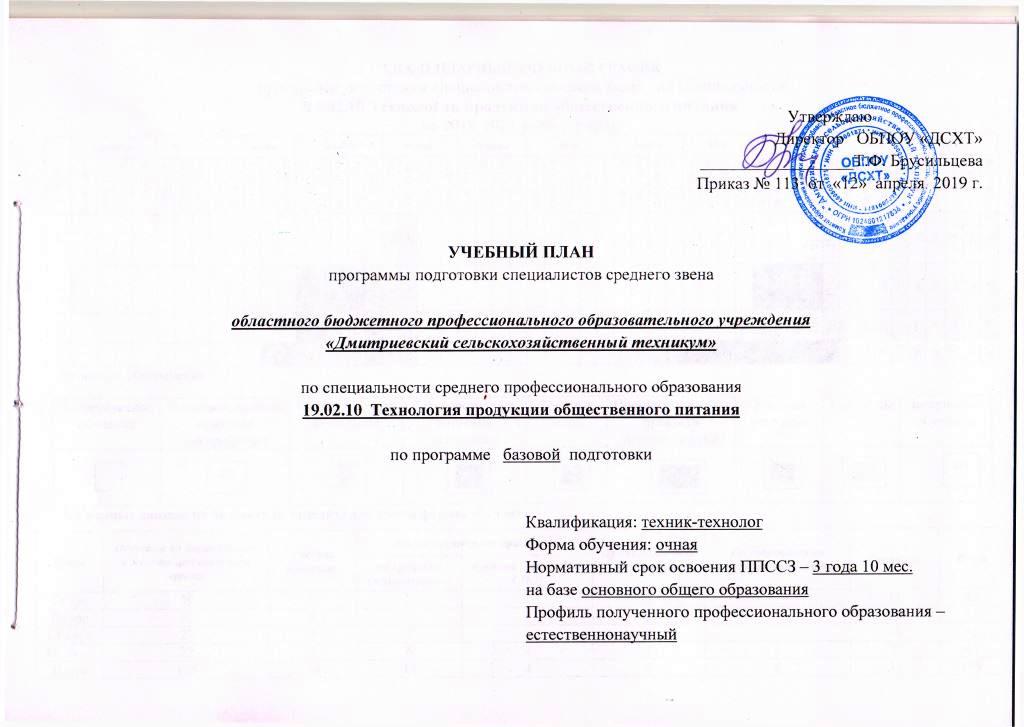 1.КАЛЕНДАРНЫЙ УЧЕБНЫЙ ГРАФИКпрограммы подготовки специалистов среднего звена   по специальности19.02.10 Технология продукции общественного питания  на 2019-2023 учебные годы Условные обозначения:2. Сводные данные по бюджету (в неделях) для очной формы обучения3.План учебного процесса  2019 года приема4. ПЕРЕЧЕНЬ  кабинетов, лабораторий, мастерских и других помещений для подготовки по специальности СПО 19.02.10 Технология продукции общественного питания	5.ПОЯСНИТЕЛЬНАЯ ЗАПИСКА5.1.Нормативная база реализации ОПОПОУНастоящий учебный план основной профессиональной образовательной программы среднего профессионального образования областного бюджетного профессионального образовательного учреждения «Дмитриевский сельскохозяйственный техникум»  разработан на основе Федерального государственного образовательного стандарта по специальности среднего профессионального образования (далее СПО) 19.02.10 Технология продукции общественного питания, утвержденного приказом Министерства образования и науки Российской Федерации №384 от 22 апреля 2014 года, зарегистрированного Министерством юстиции Российской Федерации (рег.№33234 от 23.07. 2014 г.), приказа  Министерства образования и науки РФ от 14.06.2013 г. № 464 «Об утверждении порядка организации и осуществления образовательной деятельности по образовательным программам среднего профессионального образования», приказа Министерства образования и науки РФ от 16.08.2013г. № 968 «Об утверждении порядка проведения государственной итоговой аттестации по образовательным программам среднего профессионального образования», письма Министерства образования и науки РФ от 19.12.2014 г. № 06-1225 «Рекомендации по организации получения среднего общего образования в пределах освоения образовательных программ среднего профессионального образования на базе основного общего образования с учетом требований ФГОС и получаемой профессии и специальности СПО», Устава техникума.5.2.Организация учебного процесса и режим занятийНачало учебных занятий – 1 сентября, окончание – 30 июня. Продолжительность учебной недели – пятидневная. Продолжительность академического часа – 45 мин. Нагрузка обучающихся обязательными учебными занятиями составляет 36 академических часов в неделю, максимальный объем учебной нагрузки не превышает 54 академических часов в неделю, включая все виды аудиторной и внеаудиторной (самостоятельной) учебной работы по освоению основной профессиональной образовательной программы. Консультации для обучающихся предусматриваются в объеме  4 часа  в год на каждого студента.  Формы их проведения – групповые и индивидуальные. Учебный план предусматривает выполнение в 4 семестре курсовой работы в объеме 20 часов аудиторных занятий по профессиональному модулю ПМ.03 Организация процесса приготовления и приготовление сложной горячей кулинарной продукции. В ходе освоения и по завершению освоения дисциплин проводятся  дифференцированные зачеты и экзамены. Проведение зачетов (в т.ч.дифференцированных) предусматривается за счет времени, отведенного на изучение соответствующей дисциплины. Предусмотрено концентрированное изучение дисциплин и профессиональных модулей, поэтому в соответствующих ячейках колонок 15-20 указан объем нагрузки в часах на весь семестр, безотносительно к обязательному распределению часов в неделю. Занятия по дисциплине «Иностранный язык» проводятся в подгруппах, если наполняемость каждой составляет не менее 8 человек. Лабораторные и практические занятия по учебным дисциплинам и МДК проводятся в подгруппах, если наполняемость каждой составляет не менее 10  человек.Общеобразовательный цикл. Реализация Федерального государственного образовательного стандарта среднего общего образования в пределах образовательной программы среднего профессионального образования осуществляется в соответствии с федеральным базисным учебным планом для образовательных учреждений Российской Федерации, реализующих программы общего образования. Срок реализации ФГОС среднего общего образования в пределах основной профессиональной программы СПО составляет 39 недель. С учетом этого, срок обучения по основной профессиональной образовательной программе увеличен на 52 недели: 39 недель – теоретическое обучение, 2 недели – промежуточная аттестация, 11 недель – каникулы. Распределение обязательной учебной нагрузки на изучение общеобразовательных предметов в пределах основной профессиональной образовательной программы СПО с учетом естественно-научного профиля получаемого образования проведено в соответствии с Рекомендациями по организации получения  среднего общего образования в пределах освоения образовательных программ среднего профессионального образования на базе основного общего образования с учетом требований ФГОС и получаемой профессии и специальности СПО (письмо Министерства образования №06-1225 от 19.12.2014). Предметами  с углубленным изучением для данной специальности СПО являются:  информатика, химия, родная литература. Общеобразовательная подготовка в объеме 1404 часа обязательной аудиторной нагрузки реализуется на первом и втором курсах. В первый год обучения студенты получают основной объем общеобразовательной подготовки.Основная профессиональная образовательная программа.Согласно ФГОС объем обязательной части циклов основной профессиональной образовательной программы составляет 3078 часов, в том числе 2052 часа обязательных учебных занятий. На вариативную часть ОПОП выделено 1296 часов, в том числе 864 часа обязательных учебных занятий. По дисциплине «Физическая культура» еженедельно предусмотрены 2 часа самостоятельной учебной нагрузки, включая игровые виды подготовки за счет форм внеаудиторных занятий в спортивных клубах и секциях. Для подгрупп девушек 48 часов (70%) учебного времени, отведенного на изучение основ воинской службы, в рамках дисциплиныОП.09. Безопасность жизнедеятельности используется на освоение основ медицинских знаний. На втором курсе в первую неделю летних каникул предусмотрено проведение учебных сборов для юношей (согласно пункта 1 статьи 12 ФЗ «О воинской обязанности и военной службе»). Учебная практика реализуется в несколько периодов рассредоточено в рамках ПМ.01 Организация процесса приготовления и приготовление полуфабрикатов для сложной кулинарной продукции – 36 часов, ПМ.02 Организация процесса приготовления и приготовление сложной холодной кулинарной продукции – 36 часов, ПМ.03 Организация процесса приготовления и приготовление сложной горячей продукции – 108 часов, ПМ.04 Организация процесса приготовления и приготовление сложных хлебобулочных, мучных кондитерских изделий – 72 часа, ПМ.07 Выполнение работ по одной или нескольким профессиям рабочих, должностям служащих  - 288 часов с 3 по 7 семестры. Производственная практика (по профилю специальности) реализуется также в несколько периодов рассредоточено в рамках модулей: ПМ.01 Организация процесса приготовления и приготовление полуфабрикатов для сложной кулинарной продукции – 72 часа в 5 семестре, ПМ.02 Организация процесса приготовления и приготовление сложной холодной кулинарной продукции – 72 часа и ПМ.03 Организация процесса приготовления и приготовление сложной горячей продукции – 108 часов в 6 семестре, ПМ.04 Организация процесса приготовления и  приготовление сложных хлебобулочных, мучных кондитерских изделий – 144 часа в 7 семестре, ПМ.05 Организация процесса приготовления и приготовление сложных холодных и горячих десертов – 36 часов и ПМ.06 Организация работы структурного подразделения – 36 часов в 8 семестре. Преддипломная практика проводится по окончании теоретического обучения и по завершению учебной и производственной (по профилю специальности) практик.Формирование вариативной части ОПОП.Выделенные ФГОССПО часы вариативной части ОПОП (1296 часов максимальной учебной нагрузки, в том числе 864 часа обязательных учебных занятий), использованы с целью расширения и углубления подготовки, определяемой содержанием обязательной части, получения дополнительных умений и знаний, необходимых для обеспечения конкурентоспособности выпускника в соответствии с запросами регионального рынка труда, следующим образом: в профессиональном цикле предложены для изучения дисциплины: «Техническое оснащение предприятий общественного питания» - 80 часов, «Организация производства» - 80 часов, «Организация обслуживания» - 64 часа, «Бухгалтерский учет в общественном питании» - 90 часов, «Предпринимательство и бизнес» - 36 часов, «Русский язык и культура профессионального общения» - 60 часов, «Товароведение пищевых продуктов» - 80 часов. Между предусмотренными ФГОС профессиональными модулями распределено 374 часа. В ПМ.07 Выполнение работ по  одной или нескольким профессиям  рабочих, должностям служащих  введен новый МДК.07.01. Выполнение технологических работ по рабочей профессии  16675 Повар – 374 часов. Практикоориентированность данного учебного плана составляет 55%, при предусмотренном диапазоне допустимых значений для ОПОП базовой подготовки 50-65%.5.4.Порядок аттестации обучающихсяФормы проведения промежуточной аттестации. Все дисциплины учебного плана имеют завершающую форму контроля (экзамен, дифференцированный зачет, зачет). При освоении программ междисциплинарных курсов в последнем семестре изучения формой промежуточной аттестации является экзамен или дифференцированный зачет.По завершению освоения профессиональных модулей проводятся  экзамены (квалификационные), направленные на проверку сформированности компетенций и готовности выпускника к выполнению вида  деятельности, определенных в разделе «Требования к результатам освоения ОПОП» Федерального государственного образовательного стандарта. Итогом проверки является однозначное решение: «вид  деятельности освоен / не освоен».Формы проведения государственной (итоговой) аттестации. Государственная итоговая аттестация включает выполнение дипломной работы с 18 мая по 14 июня (4 недели) и ее защиты с 15 по 28 июня (2 недели).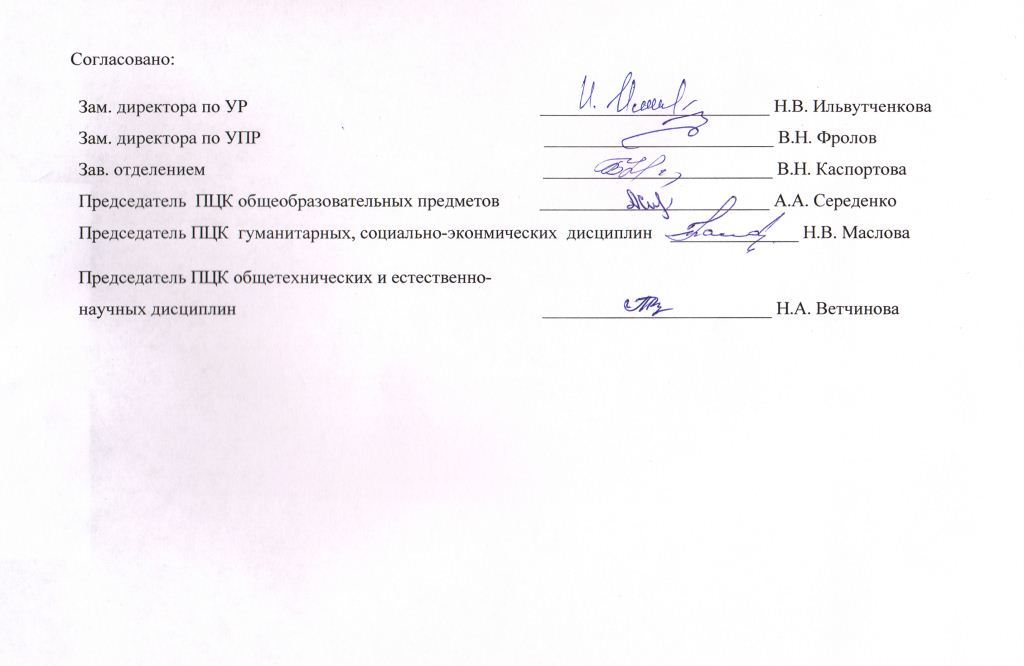 КУРССентябрьСентябрьСентябрьСентябрьОктябрьОктябрьОктябрьОктябрьНоябрьНоябрьНоябрьНоябрьДекабрьДекабрьДекабрьДекабрьДекабрьЯнварьЯнварьЯнварьЯнварьФевральФевральФевральФевральМартМартМартМартМартАпрельАпрельАпрельАпрельМайМайМайМайИюньИюньИюньИюньИюньИюльИюльИюльИюльАвгустАвгустАвгустАвгустАвгустКУРС02.09 – 08.0909.09 -15.0916.09 -22.0923.09 -29.0930.09 -6.1007.10 -13.1014.10 - 20.1021.10 -27.1028.10 -3.114.11 - 10.1111.11 -17.1118.11 - 24.1125.11 - 01.122.12 -08.1209.12 -15.1216.12- 22.1223.12 -29.1230.12 -05.016.01 -12.0113.01.-19.0127.01.-02.0203.02 -09.0210.02 -16.0217.02 -23.0224.02 -01.0302.03 - 08.0309.03 -15.0316.03-22.0323.03 -29.0330.03 -05.0406.04 -12.0413.04 - 19.0420.04 -26.0427.04 -03.0504.05 -10.0511.05 -17.0518.05-24.0525.05-31.0501.06 -07.0608.06 -14.0615.06 -21.0622.06 -28.0629.06 - 05.0706.07-12.0713.07-19.0720.07-26.0727.07 -02.0803.08-09.0810.08 -16.0817.08 -23.0824.08 -30.0831.08 -31.0831.08 -31.081ККПАКККККККККК1ККПАПАКККККККККК2УПУПУПУППАККУПУПУПУППАКККККККККК3УПУППППППАККПППППППППППАКККККККККК4УПУППППППППППАккПППППАПДППДППДППДПГИАГИАГИАГИАГИАГИАЗОЗОЗОЗОЗОЗОЗОЗОЗОЗОТеоретическое обучениеПроизводственная практика(по профилю)Промежуточная аттестацияГосударственная итоговая аттестацияВоенные сборыПроизводственная практика(преддипломная)Учебная практикаКаникулыЗавершение обученияКурсыОбучение по дисциплинам и междисциплинарным курсамУчебная практикаПроизводственная практикаПроизводственная практикаПромежуточная аттестацияГосударственная итоговая аттестацияКаникулыВсегоКурсыОбучение по дисциплинам и междисциплинарным курсамУчебная практикапо профилю специальностипреддипломная (для СПО)Промежуточная аттестацияГосударственная итоговая аттестацияКаникулыВсегоI курс3921152IIкурс32821152III курс275721052IV курс2226416243Всего120151347634199ИндексНаименование циклов, дисциплин, профессиональных модулей, МДК, практикФормы промежуточной аттестацииУчебная нагрузка обучающихся (час.)Учебная нагрузка обучающихся (час.)Учебная нагрузка обучающихся (час.)Учебная нагрузка обучающихся (час.)Учебная нагрузка обучающихся (час.)Учебная нагрузка обучающихся (час.)Распределение учебной нагрузки (включая аудиторную нагрузку и все виды практики в составе профессиональных модулей)по курсам и семестрам(час.в семестр)Распределение учебной нагрузки (включая аудиторную нагрузку и все виды практики в составе профессиональных модулей)по курсам и семестрам(час.в семестр)Распределение учебной нагрузки (включая аудиторную нагрузку и все виды практики в составе профессиональных модулей)по курсам и семестрам(час.в семестр)Распределение учебной нагрузки (включая аудиторную нагрузку и все виды практики в составе профессиональных модулей)по курсам и семестрам(час.в семестр)Распределение учебной нагрузки (включая аудиторную нагрузку и все виды практики в составе профессиональных модулей)по курсам и семестрам(час.в семестр)Распределение учебной нагрузки (включая аудиторную нагрузку и все виды практики в составе профессиональных модулей)по курсам и семестрам(час.в семестр)Распределение учебной нагрузки (включая аудиторную нагрузку и все виды практики в составе профессиональных модулей)по курсам и семестрам(час.в семестр)Распределение учебной нагрузки (включая аудиторную нагрузку и все виды практики в составе профессиональных модулей)по курсам и семестрам(час.в семестр)ИндексНаименование циклов, дисциплин, профессиональных модулей, МДК, практикФормы промежуточной аттестациимаксимальнаясамостоятельная учебная работа в.ч. индивидуальный проектАудиторнаяАудиторнаяАудиторнаяI курсI курсII курсII курсIII курсIII курсIV курсIV курсИндексНаименование циклов, дисциплин, профессиональных модулей, МДК, практикФормы промежуточной аттестациимаксимальнаясамостоятельная учебная работа в.ч. индивидуальный проектвсего занятийв т. ч. в т. ч. ИндексНаименование циклов, дисциплин, профессиональных модулей, МДК, практикФормы промежуточной аттестациимаксимальнаясамостоятельная учебная работа в.ч. индивидуальный проектвсего занятийлаб. и практ. занятийкурсовых работ (проектов)1 сем17 нед.2 сем.24 нед.3 сем.17 нед.4 сем.24 нед.5 сем.17нед.6 сем.25нед.7 сем.17нед.8 сем.24нед.1234567891011121314151617О.00Общеобразовательный цикл0/7/421067025014047515107506876Общие0/4/31509503301006561391615ОУП.01Русский язык -,Э17659117603483ОУП.02Литература-,ДЗ2177210145406877ОУП.03Иностранный язык-,ДЗ176591171125166ОУП.04Математика-,Э309103102068085121ОУП.05История-,ДЗ2167210144605193ОУП.06Физическая культураЗ,ДЗ2568517117168103ОУП.07Основы безопасности жизнедеятельности-,ДЗ1053570203436ОУП.08АстрономияДЗ5418361836По выбору из обязательных предметных областей0/2/1489163203261701191353438ОУП.09уИнформатика -,ДЗ1535110102545151ОУП.10уХимия-,Э2287610152806884ОУП.11уРодная литература-,ДЗ1083672363438Дополнительные0/1/01083672203438ОУП.12Основы  финансовой  грамотности  и предпринимательства-,ДЗ1083672203438Индивидуальный проектЗ50ОГСЭ.00Общий гуманитарный и социально-экономический учебный цикл0/3/06302104207510152429159ОГСЭ.01Основы  философииДЗ57948848ИндексНаименование циклов, дисциплин, профессиональных модулей, МДК, практикФормы промежуточной аттестацииУчебная нагрузка обучающихся (час.)Учебная нагрузка обучающихся (час.)Учебная нагрузка обучающихся (час.)Учебная нагрузка обучающихся (час.)Учебная нагрузка обучающихся (час.)Учебная нагрузка обучающихся (час.)Распределение учебной нагрузки (включая аудиторную нагрузку и все виды практики в составе профессиональных модулей)по курсам и семестрам(час.в семестр)Распределение учебной нагрузки (включая аудиторную нагрузку и все виды практики в составе профессиональных модулей)по курсам и семестрам(час.в семестр)Распределение учебной нагрузки (включая аудиторную нагрузку и все виды практики в составе профессиональных модулей)по курсам и семестрам(час.в семестр)Распределение учебной нагрузки (включая аудиторную нагрузку и все виды практики в составе профессиональных модулей)по курсам и семестрам(час.в семестр)Распределение учебной нагрузки (включая аудиторную нагрузку и все виды практики в составе профессиональных модулей)по курсам и семестрам(час.в семестр)Распределение учебной нагрузки (включая аудиторную нагрузку и все виды практики в составе профессиональных модулей)по курсам и семестрам(час.в семестр)Распределение учебной нагрузки (включая аудиторную нагрузку и все виды практики в составе профессиональных модулей)по курсам и семестрам(час.в семестр)Распределение учебной нагрузки (включая аудиторную нагрузку и все виды практики в составе профессиональных модулей)по курсам и семестрам(час.в семестр)ИндексНаименование циклов, дисциплин, профессиональных модулей, МДК, практикФормы промежуточной аттестациимаксимальнаясамостоятельная учебная работа АудиторнаяАудиторнаяАудиторнаяАудиторнаяI курсI курсII курсII курсIII курсIII курсIV курсIV курсИндексНаименование циклов, дисциплин, профессиональных модулей, МДК, практикФормы промежуточной аттестациимаксимальнаясамостоятельная учебная работа всего занятийв т. ч. в т. ч. в т. ч. ИндексНаименование циклов, дисциплин, профессиональных модулей, МДК, практикФормы промежуточной аттестациимаксимальнаясамостоятельная учебная работа всего занятийлаб. и практ. занятийкурсовых работ (проектов)индивидуальный проект1 сем17 нед2 сем.24 нед.3 сем.17 нед.4 сем.24 нед.5 сем.17нед.6 сем.25нед.7 сем.17нед.8 сем.24нед.1234567791011121314151617ОГСЭ.02История-,ДЗ5794881533ОГСЭ.03Иностранный язык-,-,-,-,-,ДЗ19230162162303426202626ОГСЭ.04Физическая культура,З,З,З,З,З,ДЗ324162162160303426221733ЕН.00Математический и общий естественнонаучный учебный цикл 0/3/03121042089012286ЕН.01Математика-,ДЗ872958243028ЕН.02Экологические основы природопользованияДЗ4816321632ЕН.03Химия-,ДЗ17759118506058П.00Профессиональный учебный цикл 0/22/1937058992806881201797349557560786498432ОП.00Общепрофессиональные дисциплины 0/11/5624208416204172217142796475ОП.01Микробиология, санитария и гигиена в пищевом производстве-,ДЗ592039201722ОП.02Физиология питания-,ДЗ571839201722ОП.03Организация хранения и контроль запасов и сырья-,ДЗ592039202217ОП.04Информационные технологии в профессиональной деятельностиДЗ5920392039ОП.05Метрология и стандартизацияДЗ4816321632ИндексНаименование циклов, дисциплин, профессиональных модулей, МДК, практикФормы промежуточной аттестацииУчебная нагрузка обучающихся (час.)Учебная нагрузка обучающихся (час.)Учебная нагрузка обучающихся (час.)Учебная нагрузка обучающихся (час.)Учебная нагрузка обучающихся (час.)Учебная нагрузка обучающихся (час.)Распределение учебной нагрузки (включая аудиторную нагрузку и все виды практики в составе профессиональных модулей)по курсам и семестрам(час.в семестр)Распределение учебной нагрузки (включая аудиторную нагрузку и все виды практики в составе профессиональных модулей)по курсам и семестрам(час.в семестр)Распределение учебной нагрузки (включая аудиторную нагрузку и все виды практики в составе профессиональных модулей)по курсам и семестрам(час.в семестр)Распределение учебной нагрузки (включая аудиторную нагрузку и все виды практики в составе профессиональных модулей)по курсам и семестрам(час.в семестр)Распределение учебной нагрузки (включая аудиторную нагрузку и все виды практики в составе профессиональных модулей)по курсам и семестрам(час.в семестр)Распределение учебной нагрузки (включая аудиторную нагрузку и все виды практики в составе профессиональных модулей)по курсам и семестрам(час.в семестр)Распределение учебной нагрузки (включая аудиторную нагрузку и все виды практики в составе профессиональных модулей)по курсам и семестрам(час.в семестр)Распределение учебной нагрузки (включая аудиторную нагрузку и все виды практики в составе профессиональных модулей)по курсам и семестрам(час.в семестр)ИндексНаименование циклов, дисциплин, профессиональных модулей, МДК, практикФормы промежуточной аттестациимаксимальнаясамостоятельная учебная работа АудиторнаяАудиторнаяАудиторнаяАудиторнаяI курсI курсII курсII курсIII курсIII курсIV курсIV курсИндексНаименование циклов, дисциплин, профессиональных модулей, МДК, практикФормы промежуточной аттестациимаксимальнаясамостоятельная учебная работа всего занятийв т. ч. в т. ч. в т. ч. ИндексНаименование циклов, дисциплин, профессиональных модулей, МДК, практикФормы промежуточной аттестациимаксимальнаясамостоятельная учебная работа всего занятийлаб. и практ. занятийкурсовых работ (проектов)индивидуальный проект1 сем.17 нед.2 сем.24 нед.3 сем.17 нед.4 сем.24 нед.5 сем.17нед.6 сем.25нед.7 сем.17нед.8 сем.24нед.1234567891011121314151617ОП.06Правовые основы профессиональной деятельностиДЗ4816321632ОП.07Основы экономики, менеджмента и маркетинга-,Э1444896483462ОП.08Охрана трудаДЗ4816321032ОП.09Безопасность жизнедеятельности-,ДЗ1023468203236ПМ.00Профессиональные модули0/11/1430816912390691206018246338375786307260ПМ.01Организация процесса приготовления и приготовление полуфабрикатов для сложной кулинарной продукцииЭ(к)243451984520198МДК.01.01Технология приготовления полуфабрикатов для сложной кулинарной продукцииЭ13545904590УП.01Учебная практикаДЗ363636ПП.01Производственная практикаДЗ727272ПМ.02Организация процесса приготовления и приготовление сложной холодной кулинарной продукцииЭ(к)3789028890177111МДК.02.01Технология приготовления сложной холодной кулинарной продукции-,Э270901809014139УП.02Учебная практикаДЗ363636ПП.02Производственная практикаДЗ727272ИндексНаименование циклов, дисциплин, профессиональных модулей, МДК, практикФормы промежуточной аттестацииУчебная нагрузка обучающихся (час.)Учебная нагрузка обучающихся (час.)Учебная нагрузка обучающихся (час.)Учебная нагрузка обучающихся (час.)Учебная нагрузка обучающихся (час.)Учебная нагрузка обучающихся (час.)Распределение учебной нагрузки (включая аудиторную нагрузку и все виды практики в составе профессиональных модулей)по курсам и семестрам(час.в семестр)Распределение учебной нагрузки (включая аудиторную нагрузку и все виды практики в составе профессиональных модулей)по курсам и семестрам(час.в семестр)Распределение учебной нагрузки (включая аудиторную нагрузку и все виды практики в составе профессиональных модулей)по курсам и семестрам(час.в семестр)Распределение учебной нагрузки (включая аудиторную нагрузку и все виды практики в составе профессиональных модулей)по курсам и семестрам(час.в семестр)Распределение учебной нагрузки (включая аудиторную нагрузку и все виды практики в составе профессиональных модулей)по курсам и семестрам(час.в семестр)Распределение учебной нагрузки (включая аудиторную нагрузку и все виды практики в составе профессиональных модулей)по курсам и семестрам(час.в семестр)Распределение учебной нагрузки (включая аудиторную нагрузку и все виды практики в составе профессиональных модулей)по курсам и семестрам(час.в семестр)Распределение учебной нагрузки (включая аудиторную нагрузку и все виды практики в составе профессиональных модулей)по курсам и семестрам(час.в семестр)ИндексНаименование циклов, дисциплин, профессиональных модулей, МДК, практикФормы промежуточной аттестациимаксимальнаясамостоятельная учебная работа АудиторнаяАудиторнаяАудиторнаяАудиторнаяI курсI курсII курсII курсIII курсIII курсIV курсIV курсИндексНаименование циклов, дисциплин, профессиональных модулей, МДК, практикФормы промежуточной аттестациимаксимальнаясамостоятельная учебная работа всего занятийв т. ч. в т. ч. в т. ч. ИндексНаименование циклов, дисциплин, профессиональных модулей, МДК, практикФормы промежуточной аттестациимаксимальнаясамостоятельная учебная работа всего занятийлаб. и практ. занятийкурсовых работ (проектов)индивидуальный проект1 сем.17 нед.2 сем.24 нед.3 сем.17 нед.4 сем.24 нед.5 сем.17нед.6 сем.25нед.7 сем.17нед.8 сем.24нед.1234567891011121314151617ПМ.03Организация процесса приготовления и приготовление сложной горячей кулинарной продукцииЭ(к)636496140496МДК.03.01Технология приготовления сложной горячей кулинарной продукцииЭ420140280140280УП.03Учебная практикаДЗ108108108ПП.03Производственная практикаДЗ108108108ПМ.04Организация процесса приготовления и приготовление сложных хлебобулочных, мучных кондитерских изделийЭ(к)579121458121179279МДК.04.01Технология приготовления сложных хлебобулочных, мучных кондитерских изделий-,Э36312124212117963УП.04Учебная практикаДЗ727272ПП.04Производственная практикаДЗ144144144ПМ.05Организация процесса приготовления и приготовление сложных холодных и горячих десертовЭ(к)192521405228112МДК.05.01Технология приготовления сложных холодных и горячих десертов-,Э15652104522876ПП.05Производственная практикаДЗ363636ИндексНаименование циклов, дисциплин, профессиональных модулей, МДК, практикФормы промежуточной аттестацииУчебная нагрузка обучающихся (час.)Учебная нагрузка обучающихся (час.)Учебная нагрузка обучающихся (час.)Учебная нагрузка обучающихся (час.)Учебная нагрузка обучающихся (час.)Учебная нагрузка обучающихся (час.)Распределение учебной нагрузки (включая аудиторную нагрузку и все виды практики в составе профессиональных модулей)по курсам и семестрам(час.в семестр)Распределение учебной нагрузки (включая аудиторную нагрузку и все виды практики в составе профессиональных модулей)по курсам и семестрам(час.в семестр)Распределение учебной нагрузки (включая аудиторную нагрузку и все виды практики в составе профессиональных модулей)по курсам и семестрам(час.в семестр)Распределение учебной нагрузки (включая аудиторную нагрузку и все виды практики в составе профессиональных модулей)по курсам и семестрам(час.в семестр)Распределение учебной нагрузки (включая аудиторную нагрузку и все виды практики в составе профессиональных модулей)по курсам и семестрам(час.в семестр)Распределение учебной нагрузки (включая аудиторную нагрузку и все виды практики в составе профессиональных модулей)по курсам и семестрам(час.в семестр)Распределение учебной нагрузки (включая аудиторную нагрузку и все виды практики в составе профессиональных модулей)по курсам и семестрам(час.в семестр)Распределение учебной нагрузки (включая аудиторную нагрузку и все виды практики в составе профессиональных модулей)по курсам и семестрам(час.в семестр)ИндексНаименование циклов, дисциплин, профессиональных модулей, МДК, практикФормы промежуточной аттестациимаксимальнаясамостоятельная учебная работа АудиторнаяАудиторнаяАудиторнаяАудиторнаяI курсI курсII курсII курсIII курсIII курсIV курсIV курсИндексНаименование циклов, дисциплин, профессиональных модулей, МДК, практикФормы промежуточной аттестациимаксимальнаясамостоятельная учебная работа всего занятийв т. ч. в т. ч. в т. ч. ИндексНаименование циклов, дисциплин, профессиональных модулей, МДК, практикФормы промежуточной аттестациимаксимальнаясамостоятельная учебная работа всего занятийлаб. и практ. занятийкурсовых работ (проектов)индивидуальный проект1 сем17 нед2 сем.22,5нед.3 сем.17 нед.4 сем.24 нед.5 сем.17нед.6 сем.25нед.7 сем.17нед.8 сем.24нед.1234567891011121314151617ПМ.06Организация работы структурного подразделенияЭ(к)2045614856148МДК.06.01Управление структурным подразделением организацииЭ1685611256112ПП.06Производственная практикаДЗ363636ПМ.07Выполнение работ по одной  или нескольким профессиям рабочих, должностям  служащихКЭ8491876621876018246338МДК.07.01Выполнение технологических работ по рабочей профессии 16675 Повар-,-,-,Э5611873741876018102194УП.07Учебная практика-,ДЗ288288144144Всего часов теоретического обученияВсего часов теоретического обучения4320ПрактикаПрактика1008В том числеВ том числеОбязательная часть учебных циклов ППССЗОбязательная часть учебных циклов ППССЗ307810262052ОГСЭ.00Общий гуманитарный и социально-экономический учебный цикл630210420ЕН.00Математический и общий естественнонаучный учебный цикл 312104208П.00Профессиональный учебный цикл 21367121424ОП.00Общепрофессиональные дисциплины 624208416ПМ.00Профессиональные модули15125041008ИндексНаименование циклов, дисциплин, профессиональных модулей, МДК, практикФормы промежуточной аттестацииУчебная нагрузка обучающихся (час.)Учебная нагрузка обучающихся (час.)Учебная нагрузка обучающихся (час.)Учебная нагрузка обучающихся (час.)Учебная нагрузка обучающихся (час.)Учебная нагрузка обучающихся (час.)Распределение учебной нагрузки (включая аудиторную нагрузку и все виды практики в составе профессиональных модулей)по курсам и семестрам(час.в семестр)Распределение учебной нагрузки (включая аудиторную нагрузку и все виды практики в составе профессиональных модулей)по курсам и семестрам(час.в семестр)Распределение учебной нагрузки (включая аудиторную нагрузку и все виды практики в составе профессиональных модулей)по курсам и семестрам(час.в семестр)Распределение учебной нагрузки (включая аудиторную нагрузку и все виды практики в составе профессиональных модулей)по курсам и семестрам(час.в семестр)Распределение учебной нагрузки (включая аудиторную нагрузку и все виды практики в составе профессиональных модулей)по курсам и семестрам(час.в семестр)Распределение учебной нагрузки (включая аудиторную нагрузку и все виды практики в составе профессиональных модулей)по курсам и семестрам(час.в семестр)Распределение учебной нагрузки (включая аудиторную нагрузку и все виды практики в составе профессиональных модулей)по курсам и семестрам(час.в семестр)Распределение учебной нагрузки (включая аудиторную нагрузку и все виды практики в составе профессиональных модулей)по курсам и семестрам(час.в семестр)ИндексНаименование циклов, дисциплин, профессиональных модулей, МДК, практикФормы промежуточной аттестациимаксимальнаясамостоятельная учебная работа АудиторнаяАудиторнаяАудиторнаяАудиторнаяI курсI курсII курсII курсIII курсIII курсIV курсIV курсИндексНаименование циклов, дисциплин, профессиональных модулей, МДК, практикФормы промежуточной аттестациимаксимальнаясамостоятельная учебная работа всего занятийв т. ч. в т. ч. в т. ч. ИндексНаименование циклов, дисциплин, профессиональных модулей, МДК, практикФормы промежуточной аттестациимаксимальнаясамостоятельная учебная работа всего занятийлаб. и практ. занятийкурсовых работ (проектов)индивидуальный проект1 сем.17 нед.2 сем.24 нед.3 сем.17 нед.4 сем.24 нед.5 сем.17нед.6 сем.25нед.7 сем.17нед.8 сем.24нед.1234567891011121314151617УП.00Учебная практика540540--1441447210872-ПП.00Производственная практика (по профилю специальности)468468----7218014472Вариативная часть учебных циклов и разделов ППССЗ***Вариативная часть учебных циклов и разделов ППССЗ***1296432 864432ОП.10вТехническое оснащение предприятий общественного питания-,-,Э120408040252035ОП.11вОрганизация производства-,Э1204080403149ОП.12вОрганизация обслуживания-,ДЗ963264324618ОП.13вБухгалтерский учет в общественном питании-,-,Э135459045183438ОП.14вПредпринимательство и бизнесДЗ5418361836ОП.15вРусский язык и культура профессионального общения-,ДЗ903060303624ОП.16вТовароведение пищевых продуктовЭ12040804080ОП.00Общепрофессиональные дисциплины 73524549024525206685703611474ПМ.00Профессиональные модули5611873741876018102194Всего часов обучения по учебным циклам и разделам ППССЗВсего часов обучения по учебным циклам и разделам ППССЗ437414582916ПА.00Промежуточная аттестация7нед.-54183636363636ПДП.00Преддипломная практика ДЗ4нед.144ИндексНаименование циклов, дисциплин, профессиональных модулей, МДК, практикФормы промежуточной аттестацииУчебная нагрузка обучающихся (час.)Учебная нагрузка обучающихся (час.)Учебная нагрузка обучающихся (час.)Учебная нагрузка обучающихся (час.)Учебная нагрузка обучающихся (час.)Учебная нагрузка обучающихся (час.)Распределение учебной нагрузки (включая аудиторную нагрузку и все виды практики в составе профессиональных модулей)по курсам и семестрам(час.в семестр)Распределение учебной нагрузки (включая аудиторную нагрузку и все виды практики в составе профессиональных модулей)по курсам и семестрам(час.в семестр)Распределение учебной нагрузки (включая аудиторную нагрузку и все виды практики в составе профессиональных модулей)по курсам и семестрам(час.в семестр)Распределение учебной нагрузки (включая аудиторную нагрузку и все виды практики в составе профессиональных модулей)по курсам и семестрам(час.в семестр)Распределение учебной нагрузки (включая аудиторную нагрузку и все виды практики в составе профессиональных модулей)по курсам и семестрам(час.в семестр)Распределение учебной нагрузки (включая аудиторную нагрузку и все виды практики в составе профессиональных модулей)по курсам и семестрам(час.в семестр)Распределение учебной нагрузки (включая аудиторную нагрузку и все виды практики в составе профессиональных модулей)по курсам и семестрам(час.в семестр)Распределение учебной нагрузки (включая аудиторную нагрузку и все виды практики в составе профессиональных модулей)по курсам и семестрам(час.в семестр)ИндексНаименование циклов, дисциплин, профессиональных модулей, МДК, практикФормы промежуточной аттестациимаксимальнаясамостоятельная учебная работа АудиторнаяАудиторнаяАудиторнаяАудиторнаяI курсI курсII курсII курсIII курсIII курсIV курсIV курсИндексНаименование циклов, дисциплин, профессиональных модулей, МДК, практикФормы промежуточной аттестациимаксимальнаясамостоятельная учебная работа всего занятийв т. ч. в т. ч. в т. ч. ИндексНаименование циклов, дисциплин, профессиональных модулей, МДК, практикФормы промежуточной аттестациимаксимальнаясамостоятельная учебная работа всего занятийлаб. и практ. занятийкурсовых работ (проектов)индивидуальный проект1 сем.17 нед.2 сем.24 нед.3 сем.17 нед.4 сем.24 нед.5 сем.17нед.6 сем.25нед.7 сем.17нед.8 сем.24нед.1234567891011121314151617ГИАГосударственная итоговая аттестация6нед.216ГИА.01Подготовка выпускной квалификационной работы4 нед.ГИА.02Защита выпускной квалификационной работы2нед.Консультации 4 часа на одного обучающегося на каждый год обученияГосударственная (итоговая) аттестация1. Программа базовой или углубленной подготовки 1.1. Выпускная квалификационная работа в форме:дипломной работы Выполнение дипломной работы с 21 мая по 15 июня (всего 4нед.)Защита дипломной работы  с 18 июня по 28 июня (всего 2 нед.)Консультации 4 часа на одного обучающегося на каждый год обученияГосударственная (итоговая) аттестация1. Программа базовой или углубленной подготовки 1.1. Выпускная квалификационная работа в форме:дипломной работы Выполнение дипломной работы с 21 мая по 15 июня (всего 4нед.)Защита дипломной работы  с 18 июня по 28 июня (всего 2 нед.)Консультации 4 часа на одного обучающегося на каждый год обученияГосударственная (итоговая) аттестация1. Программа базовой или углубленной подготовки 1.1. Выпускная квалификационная работа в форме:дипломной работы Выполнение дипломной работы с 21 мая по 15 июня (всего 4нед.)Защита дипломной работы  с 18 июня по 28 июня (всего 2 нед.)Консультации 4 часа на одного обучающегося на каждый год обученияГосударственная (итоговая) аттестация1. Программа базовой или углубленной подготовки 1.1. Выпускная квалификационная работа в форме:дипломной работы Выполнение дипломной работы с 21 мая по 15 июня (всего 4нед.)Защита дипломной работы  с 18 июня по 28 июня (всего 2 нед.)Консультации 4 часа на одного обучающегося на каждый год обученияГосударственная (итоговая) аттестация1. Программа базовой или углубленной подготовки 1.1. Выпускная квалификационная работа в форме:дипломной работы Выполнение дипломной работы с 21 мая по 15 июня (всего 4нед.)Защита дипломной работы  с 18 июня по 28 июня (всего 2 нед.)Всегодисциплин и МДКдисциплин и МДКдисциплин и МДК612810450684432576360252Консультации 4 часа на одного обучающегося на каждый год обученияГосударственная (итоговая) аттестация1. Программа базовой или углубленной подготовки 1.1. Выпускная квалификационная работа в форме:дипломной работы Выполнение дипломной работы с 21 мая по 15 июня (всего 4нед.)Защита дипломной работы  с 18 июня по 28 июня (всего 2 нед.)Консультации 4 часа на одного обучающегося на каждый год обученияГосударственная (итоговая) аттестация1. Программа базовой или углубленной подготовки 1.1. Выпускная квалификационная работа в форме:дипломной работы Выполнение дипломной работы с 21 мая по 15 июня (всего 4нед.)Защита дипломной работы  с 18 июня по 28 июня (всего 2 нед.)Консультации 4 часа на одного обучающегося на каждый год обученияГосударственная (итоговая) аттестация1. Программа базовой или углубленной подготовки 1.1. Выпускная квалификационная работа в форме:дипломной работы Выполнение дипломной работы с 21 мая по 15 июня (всего 4нед.)Защита дипломной работы  с 18 июня по 28 июня (всего 2 нед.)Консультации 4 часа на одного обучающегося на каждый год обученияГосударственная (итоговая) аттестация1. Программа базовой или углубленной подготовки 1.1. Выпускная квалификационная работа в форме:дипломной работы Выполнение дипломной работы с 21 мая по 15 июня (всего 4нед.)Защита дипломной работы  с 18 июня по 28 июня (всего 2 нед.)Консультации 4 часа на одного обучающегося на каждый год обученияГосударственная (итоговая) аттестация1. Программа базовой или углубленной подготовки 1.1. Выпускная квалификационная работа в форме:дипломной работы Выполнение дипломной работы с 21 мая по 15 июня (всего 4нед.)Защита дипломной работы  с 18 июня по 28 июня (всего 2 нед.)Всегоучебной практикиучебной практикиучебной практики--1441447210872-Консультации 4 часа на одного обучающегося на каждый год обученияГосударственная (итоговая) аттестация1. Программа базовой или углубленной подготовки 1.1. Выпускная квалификационная работа в форме:дипломной работы Выполнение дипломной работы с 21 мая по 15 июня (всего 4нед.)Защита дипломной работы  с 18 июня по 28 июня (всего 2 нед.)Консультации 4 часа на одного обучающегося на каждый год обученияГосударственная (итоговая) аттестация1. Программа базовой или углубленной подготовки 1.1. Выпускная квалификационная работа в форме:дипломной работы Выполнение дипломной работы с 21 мая по 15 июня (всего 4нед.)Защита дипломной работы  с 18 июня по 28 июня (всего 2 нед.)Консультации 4 часа на одного обучающегося на каждый год обученияГосударственная (итоговая) аттестация1. Программа базовой или углубленной подготовки 1.1. Выпускная квалификационная работа в форме:дипломной работы Выполнение дипломной работы с 21 мая по 15 июня (всего 4нед.)Защита дипломной работы  с 18 июня по 28 июня (всего 2 нед.)Консультации 4 часа на одного обучающегося на каждый год обученияГосударственная (итоговая) аттестация1. Программа базовой или углубленной подготовки 1.1. Выпускная квалификационная работа в форме:дипломной работы Выполнение дипломной работы с 21 мая по 15 июня (всего 4нед.)Защита дипломной работы  с 18 июня по 28 июня (всего 2 нед.)Консультации 4 часа на одного обучающегося на каждый год обученияГосударственная (итоговая) аттестация1. Программа базовой или углубленной подготовки 1.1. Выпускная квалификационная работа в форме:дипломной работы Выполнение дипломной работы с 21 мая по 15 июня (всего 4нед.)Защита дипломной работы  с 18 июня по 28 июня (всего 2 нед.)Всегопроизводств.практикипроизводств.практикипроизводств.практики----7218014472Консультации 4 часа на одного обучающегося на каждый год обученияГосударственная (итоговая) аттестация1. Программа базовой или углубленной подготовки 1.1. Выпускная квалификационная работа в форме:дипломной работы Выполнение дипломной работы с 21 мая по 15 июня (всего 4нед.)Защита дипломной работы  с 18 июня по 28 июня (всего 2 нед.)Консультации 4 часа на одного обучающегося на каждый год обученияГосударственная (итоговая) аттестация1. Программа базовой или углубленной подготовки 1.1. Выпускная квалификационная работа в форме:дипломной работы Выполнение дипломной работы с 21 мая по 15 июня (всего 4нед.)Защита дипломной работы  с 18 июня по 28 июня (всего 2 нед.)Консультации 4 часа на одного обучающегося на каждый год обученияГосударственная (итоговая) аттестация1. Программа базовой или углубленной подготовки 1.1. Выпускная квалификационная работа в форме:дипломной работы Выполнение дипломной работы с 21 мая по 15 июня (всего 4нед.)Защита дипломной работы  с 18 июня по 28 июня (всего 2 нед.)Консультации 4 часа на одного обучающегося на каждый год обученияГосударственная (итоговая) аттестация1. Программа базовой или углубленной подготовки 1.1. Выпускная квалификационная работа в форме:дипломной работы Выполнение дипломной работы с 21 мая по 15 июня (всего 4нед.)Защита дипломной работы  с 18 июня по 28 июня (всего 2 нед.)Консультации 4 часа на одного обучающегося на каждый год обученияГосударственная (итоговая) аттестация1. Программа базовой или углубленной подготовки 1.1. Выпускная квалификационная работа в форме:дипломной работы Выполнение дипломной работы с 21 мая по 15 июня (всего 4нед.)Защита дипломной работы  с 18 июня по 28 июня (всего 2 нед.)Всегопреддипломн. практикипреддипломн. практикипреддипломн. практики-------144Консультации 4 часа на одного обучающегося на каждый год обученияГосударственная (итоговая) аттестация1. Программа базовой или углубленной подготовки 1.1. Выпускная квалификационная работа в форме:дипломной работы Выполнение дипломной работы с 21 мая по 15 июня (всего 4нед.)Защита дипломной работы  с 18 июня по 28 июня (всего 2 нед.)Консультации 4 часа на одного обучающегося на каждый год обученияГосударственная (итоговая) аттестация1. Программа базовой или углубленной подготовки 1.1. Выпускная квалификационная работа в форме:дипломной работы Выполнение дипломной работы с 21 мая по 15 июня (всего 4нед.)Защита дипломной работы  с 18 июня по 28 июня (всего 2 нед.)Консультации 4 часа на одного обучающегося на каждый год обученияГосударственная (итоговая) аттестация1. Программа базовой или углубленной подготовки 1.1. Выпускная квалификационная работа в форме:дипломной работы Выполнение дипломной работы с 21 мая по 15 июня (всего 4нед.)Защита дипломной работы  с 18 июня по 28 июня (всего 2 нед.)Консультации 4 часа на одного обучающегося на каждый год обученияГосударственная (итоговая) аттестация1. Программа базовой или углубленной подготовки 1.1. Выпускная квалификационная работа в форме:дипломной работы Выполнение дипломной работы с 21 мая по 15 июня (всего 4нед.)Защита дипломной работы  с 18 июня по 28 июня (всего 2 нед.)Консультации 4 часа на одного обучающегося на каждый год обученияГосударственная (итоговая) аттестация1. Программа базовой или углубленной подготовки 1.1. Выпускная квалификационная работа в форме:дипломной работы Выполнение дипломной работы с 21 мая по 15 июня (всего 4нед.)Защита дипломной работы  с 18 июня по 28 июня (всего 2 нед.)Всегоэкзаменов (в т. ч. экзаменов (квалификационных))экзаменов (в т. ч. экзаменов (квалификационных))экзаменов (в т. ч. экзаменов (квалификационных))-313(1)3(1)4(2)3(1)5(2)Консультации 4 часа на одного обучающегося на каждый год обученияГосударственная (итоговая) аттестация1. Программа базовой или углубленной подготовки 1.1. Выпускная квалификационная работа в форме:дипломной работы Выполнение дипломной работы с 21 мая по 15 июня (всего 4нед.)Защита дипломной работы  с 18 июня по 28 июня (всего 2 нед.)Консультации 4 часа на одного обучающегося на каждый год обученияГосударственная (итоговая) аттестация1. Программа базовой или углубленной подготовки 1.1. Выпускная квалификационная работа в форме:дипломной работы Выполнение дипломной работы с 21 мая по 15 июня (всего 4нед.)Защита дипломной работы  с 18 июня по 28 июня (всего 2 нед.)Консультации 4 часа на одного обучающегося на каждый год обученияГосударственная (итоговая) аттестация1. Программа базовой или углубленной подготовки 1.1. Выпускная квалификационная работа в форме:дипломной работы Выполнение дипломной работы с 21 мая по 15 июня (всего 4нед.)Защита дипломной работы  с 18 июня по 28 июня (всего 2 нед.)Консультации 4 часа на одного обучающегося на каждый год обученияГосударственная (итоговая) аттестация1. Программа базовой или углубленной подготовки 1.1. Выпускная квалификационная работа в форме:дипломной работы Выполнение дипломной работы с 21 мая по 15 июня (всего 4нед.)Защита дипломной работы  с 18 июня по 28 июня (всего 2 нед.)Консультации 4 часа на одного обучающегося на каждый год обученияГосударственная (итоговая) аттестация1. Программа базовой или углубленной подготовки 1.1. Выпускная квалификационная работа в форме:дипломной работы Выполнение дипломной работы с 21 мая по 15 июня (всего 4нед.)Защита дипломной работы  с 18 июня по 28 июня (всего 2 нед.)Всегодифф. зачетовдифф. зачетовдифф. зачетов-6195446Консультации 4 часа на одного обучающегося на каждый год обученияГосударственная (итоговая) аттестация1. Программа базовой или углубленной подготовки 1.1. Выпускная квалификационная работа в форме:дипломной работы Выполнение дипломной работы с 21 мая по 15 июня (всего 4нед.)Защита дипломной работы  с 18 июня по 28 июня (всего 2 нед.)Консультации 4 часа на одного обучающегося на каждый год обученияГосударственная (итоговая) аттестация1. Программа базовой или углубленной подготовки 1.1. Выпускная квалификационная работа в форме:дипломной работы Выполнение дипломной работы с 21 мая по 15 июня (всего 4нед.)Защита дипломной работы  с 18 июня по 28 июня (всего 2 нед.)Консультации 4 часа на одного обучающегося на каждый год обученияГосударственная (итоговая) аттестация1. Программа базовой или углубленной подготовки 1.1. Выпускная квалификационная работа в форме:дипломной работы Выполнение дипломной работы с 21 мая по 15 июня (всего 4нед.)Защита дипломной работы  с 18 июня по 28 июня (всего 2 нед.)Консультации 4 часа на одного обучающегося на каждый год обученияГосударственная (итоговая) аттестация1. Программа базовой или углубленной подготовки 1.1. Выпускная квалификационная работа в форме:дипломной работы Выполнение дипломной работы с 21 мая по 15 июня (всего 4нед.)Защита дипломной работы  с 18 июня по 28 июня (всего 2 нед.)Консультации 4 часа на одного обучающегося на каждый год обученияГосударственная (итоговая) аттестация1. Программа базовой или углубленной подготовки 1.1. Выпускная квалификационная работа в форме:дипломной работы Выполнение дипломной работы с 21 мая по 15 июня (всего 4нед.)Защита дипломной работы  с 18 июня по 28 июня (всего 2 нед.)Всегозачетовзачетовзачетов--------№Наименование1Социально-экономических дисциплин2Иностранного языка3Информационных технологий в профессиональной деятельности4Экологических основ природопользования5Технологического оборудования кулинарного и кондитерского производства6Безопасности жизнедеятельности и охраны трудаЛаборатории1Химии2Метрологии и стандартизации3Микробиологии, санитарии и гигиеныУчебный кулинарный цехУчебный кондитерский цехСпортивный комплекс1Спортивный зал2Открытый стадион широкого профиля с элементами полосы препятствий3Стрелковый тир (в любой модификации, включая электронный) или место для стрельбыЗалы1Библиотека2Читальный зал с выходом в сеть Интернет3Актовый зал